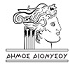 ΕΛΛΗΝΙΚΗ ΔΗΜΟΚΡΑΤΙΑ ΝΟΜΟΣ  ΑΤΤΙΚΗΣΔΗΜΟΣ ΔΙΟΝΥΣΟΥ ΔΗΜΟΤΙΚΗ ΚΟΙΝΟΤΗΤΑ ΑΓΙΟΥ ΣΤΕΦΑΝΟΥ           		Γραφείο Διοικ/κής  Υποστ/ξης Δ.Κ. Αγ. ΣτεφάνουΠληροφορίες: Γεροντογιάννη ΙωάνναΤαχ.Δ/νση:  Ευαγ. Πεντζερίδη 3Τηλ.: 210-8004830, εσωτ. -100FAX: 210 6218202                                                         	              Προς              Τον Δήμαρχο Διονύσου                                                                                                   κ. Kαλαφατέλη  ΙωάννηΘΕΜΑ: “ ΥΠΟΒΟΛΗ ΤΗΣ   ΥΠ. ΑΡ.   1ης/2020  ΑΠΟΦΑΣΗΣ  ΤΟΥ  Σ/ΛΙΟΥ  ΤΗΣ  ΚΟΙΝ.  ΑΓ.  ΣΤΕΦΑΝΟΥ  ΔΗΜΟΥ ΔΙΟΝΥΣΟΥ “        Σας αποστέλλουμε συνημμένα την με αρ. 1η/2020  Απόφαση  της   Η.Δ. που συζητήθηκε  στη  1η Τακτική Συνεδρίαση του  Συμβουλίου   της  Κοινότητας Αγίου Στεφάνου  Δήμου Διονύσου  : ΘΕΜΑ   1ο  Η.Δ.«Συζήτηση και λήψη  απόφασης για την πρόταση του 2ου Δημοτικού Σχολείου Αγ. Στεφάνου,  Δ/νση Πρωτοβάθμιας Εκπαίδευσης σχετικά με την αναγκαιότητα Κυκλοφοριακών ρυθμίσεων  »                                                                             Ο ΠΡΟΕΔΡΟΣ  ΣΥΜΒΟΥΛΊΟΥ                                                                         ΤΗΣ     ΚΟΙΝ. ΑΓ.  ΣΤΕΦΑΝΟΥ     					          ΜΠΑΜΠΑΝΙΚΑΣ ΔΗΜΗΤΡΙΟΣ		ΚΟΙΝ/ΣΗ:1.ΤΗΝ   Δ/ΝΤΡΙΑ  ΤΗΣ Τ.Υ. ΔΗΜΟΥ ΔΙΟΝΥΣΟΥ 2. THN  E.Π. Ζ.  ΔΗΜΟΥ ΔΙΟΝΥΣΟΥ3..ΤΗΝ  Δ/ΝΤΡΙΑ ΤΟΥ 2ΟΥ  ΔΗΜ. ΣΧΟΛΕΙΟ ΑΓ. ΣΤΕΦΑΝΟΥ